БАШKОРТОСТАН  РЕСПУБЛИКА4Ы                                                      АДМИНИСТРАЦИЯ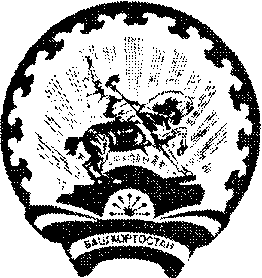      СТ*РЛЕБАШ РАЙОНЫ 					               СЕЛЬСКОГО ПОСЕЛЕНИЯ   МУНИЦИПАЛЬ РАЙОНЫНЫ:                                             КУГАНАКБАШЕВСКИЙ СЕЛЬСОВЕТ  %УFАНА%БАШ АУЫЛ СОВЕТЫ                                               МУНИЦИПАЛЬНОГО 	РАЙОНА           АУЫЛ БИЛ*М*;Е                                                       	 СТЕРЛИБАШЕВСКИЙ  РАЙОН                   ХАКИМИ*ТЕ 						 РЕСПУБЛИКИ БАШКОРТОСТАНКАРАР			       	                                        ПОСТАНОВЛЕНИЕ«04» апрель 2018  йыл                              №   12а                            «04» апреля 2018 годаОб  утверждении плана мероприятий по  профилактике  пожарной  безопасности  в лесах                                                                                                                Приложение                                                                                                                                                 к Постановлению Главы                                                                                                                                                                                                                       Руководствуясь   Федеральным  законом от 6 октября  2003 года № 131-ФЗ «Об общих принципах организации  местного самоуправления  в Российской Федерации»,  Правилами пожарной безопасности в  лесах,  утвержденный Постановлением Правительства Российской Федерации от 30.06.2007г. №417 « Об  утверждении правил безопасности в лесах  в  целях повышения  эффективности  охраны  лесов  от  пожаров,  обеспечения  сохранности  лесного фонда» Администрация сельского поселения  Куганакбашевский  сельсовет муниципального района Стерлибашевский район Республики Башкортостан   ПОСТАНОВЛЯЕТ:	1. Утвердить     план    мероприятий по  профилактике  пожарной  безопасности  в лесах  (приложение №1).	2. В  наиболее  опасные  периоды (ранняя  весна  и  уборка  урожая) создать  оперативные  группы  для выявления нарушений в  сфере  пожарной  безопасности(приложение №2)3 .Утвердить  план  привлечения сил и средств по тушению возможных пожаров в населенных пунктах, объектах сельского хозяйства и в лесах (приложения  №3)	4. Контроль  за исполнением постановления оставляю за собой.И.о. главы сельского поселения                                                    А.Н.ХалиловаПриложение №  1                                                                                           к  постановлению  администрации                                                              сельского поселения  Куганакбашевский сельсовет №12а  от 04.04.2018 года  ПЛАНмероприятий по  профилактике  пожарной  безопасности  в лесах ,находящихся на территории сельского поселения  Куганакбашевский сельсоветПриложение №  2                                                                                           к  постановлению  администрации                                                              сельского поселения  Куганакбашевский  сельсовет №12а  от 04.04.2018 года                                                                 Составоперативной  группы  для выявления нарушений в  сфере  пожарной  безопасности на территории сельского поселения  Куганакбашевский  сельсовет муниципального района Стерлибашевский район РБ	 Вильданов Ф.Х.                    –  глава  сельского поселения            Синагулов Ю.Ю.                  –  председатель СПК им.Ленина ( по согласованию);            Чербаева Р.С.                         -    депутат сельского поселения ( по согласованию)            Гумеров М.Ф.                        -   староста  ( по  согласованию)            Управляющий  делами:                                    Халилова А.Н.Приложение №  3                                                                                                      к  постановлению  администрации                                                              сельского поселения  Куганакбашевскийсельсовет №12а  от 04.04.2018 годаП Л А Нпривлечения сил и средств для тушения лесных пожаров на территорииАСП   Куганакбашевский сельсоветУправляющий делами АСПКуганакбашевский сельсовет :                                                А.Н.Халилова№№ппНаименование мероприятийСроки проведенияОтветственные №№ппНаименование мероприятийСроки проведенияОтветственные 1                                                         Лесопожарная пропаганда                                                         Лесопожарная пропаганда                                                         Лесопожарная пропаганда1.1Организация чтения лекций,  проведение бесед в сельском доме культуры, сельском клубе,  в производственных помещениях организаций и в местах  отдыха  на темы о значении леса и соблюдения  правил  пожарной  безопасности в  лесахВ течение годаАдминистрация  сельского поселения 1.2Провести в местах массового отдыха  населения и  вдоль дорог, идущих через леса лесничеств, установку  аншлагов, плакатов на  противопожарную  тематикуВ течение годаАдминистрация сельского поселенияЛесничество( по согласованию)1.3Организовать проведение разъяснительной работы с населением о мерах пожарной безопасности  в лесных массивах и действиях в случаях пожара:-проведение сход  граждан;-раздача населению памятокАдминистрация сельского поселения                        2.     Мероприятия по предупреждению распространения лесных пожаров                        2.     Мероприятия по предупреждению распространения лесных пожаров                        2.     Мероприятия по предупреждению распространения лесных пожаров                        2.     Мероприятия по предупреждению распространения лесных пожаров2.1Устроить  защитные  противопожарные   полосы  шириной не менее В пожароопасный периодАдминистрация сельского поселения ,СПК имени Ленина (по согласованию)2.2Санитарные рубки путем уборки сухостойных, ветровальных  и поврежденных болезнями деревьев в культурах сосны, ликвидация очагов корневой губки В момент проведения рубок Лесничество (по  согласованию) и   Администрация сельского поселения2.2Санитарные рубки путем уборки сухостойных, ветровальных  и поврежденных болезнями деревьев в культурах сосны, ликвидация очагов корневой губки В момент проведения рубок Лесничество (по  согласованию) и   Администрация сельского поселения2.3Контроль  по  очистке мест рубок и  ликвидация внелесосечной захламленности  в хвойных насаждениях и в  лесополосах  вдоль  автодорогВ момент проведения рубокЛесничество (по  согласованию) и   Администрация сельского поселения2.3Контроль  по  очистке мест рубок и  ликвидация внелесосечной захламленности  в хвойных насаждениях и в  лесополосах  вдоль  автодорогВ момент проведения рубокЛесничество (по  согласованию) и   Администрация сельского поселения2.3Контроль  по  очистке мест рубок и  ликвидация внелесосечной захламленности  в хвойных насаждениях и в  лесополосах  вдоль  автодорогВ момент проведения рубокЛесничество (по  согласованию) и   Администрация сельского поселения2.4Обеспечить населенные пункты и отдельно расположенные объекты исправной телефонной    связью для сообщения о пожаре в пожарную охрану.Администрация сельского поселенияАдминистрация сельского поселения РУС ( по  согласованию)2.4Обеспечить населенные пункты и отдельно расположенные объекты исправной телефонной    связью для сообщения о пожаре в пожарную охрану.Администрация сельского поселенияАдминистрация сельского поселения РУС ( по  согласованию)2.5При  возникновении  пожара  на территории  сельского поселения   сообщать в   пожарную  часть  по телефону 2-74-57  и  немедленно принимать меры по его  ликвидации  силами  добровольных  пожарных  дружин и   местным  населением.Администрация сельского поселения№ п/пНаименование населенных пунктов№ кварталаНаименование организации, откуда привлекаются силы и средстваПривлекаемые силы и средстваПривлекаемые силы и средстваПривлекаемые силы и средстваПривлекаемые силы и средстваПривлекаемые силы и средстваОтветственный за привлечение сил и средствОтветственный за снабжение продовольствие, ГСМ№ п/пНаименование населенных пунктов№ кварталаНаименование организации, откуда привлекаются силы и средстварабочиеГруз. автомобилитрактораБензовоз и др. цистерныШанс. инстрОтветственный за привлечение сил и средствОтветственный за снабжение продовольствие, ГСМ12345678910114.с.Куганакбашд.Юмагузинод.Новоивановкаб/нСПК имени Ленина10111глава   АСПпредседатель СПК им.Ленина( по согласованию)Администрация сельского поселенияСПК им.Ленина( по согласованию)